Для заполнения анкеты вам необходимо перейти по ссылке indianvisaonline.gov.in/visa.На открывшейся странице выберите: «Regular Visa Application» 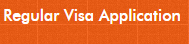 Заполнение анкеты производится только на английском языке При заполнении анкеты не рекомендуем используйте кнопки «Обновить» и «Назад».Вернуться к заполнению анкеты возможно, на этой же странице, выбрать «Complete Partially Filled Form»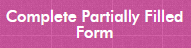 Рис. 1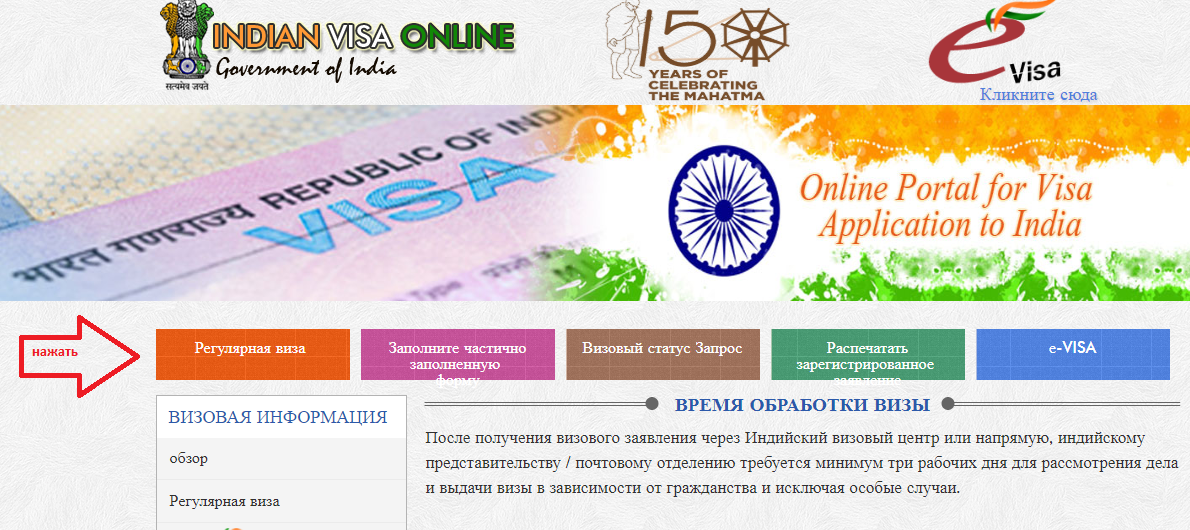 Анкета заполняется на четырех страницах. Для перехода на каждую последующую страницу выберите «Save and Continue» Для сохранения данных и выхода из системы, необходимо выбрать «Save and Temporanly Exit»Рис. 2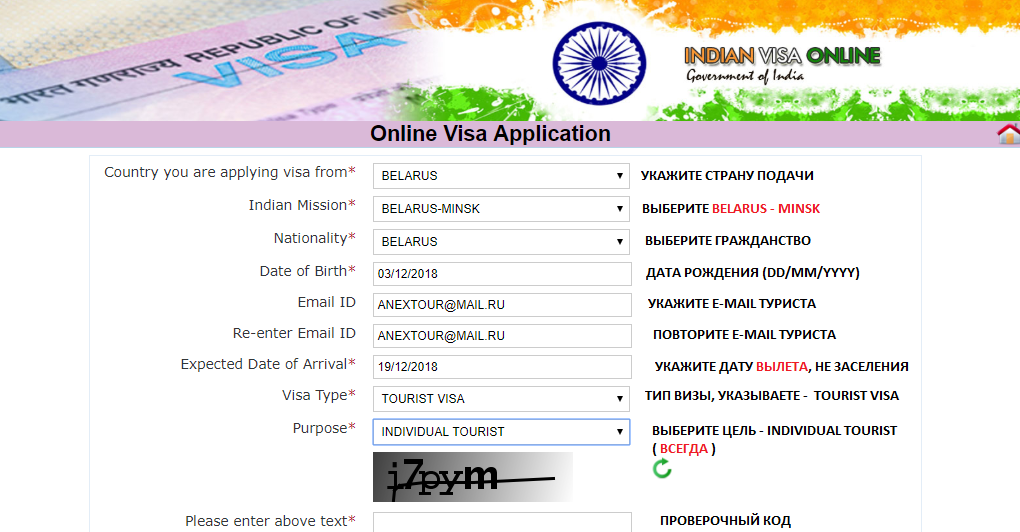 Рис. 3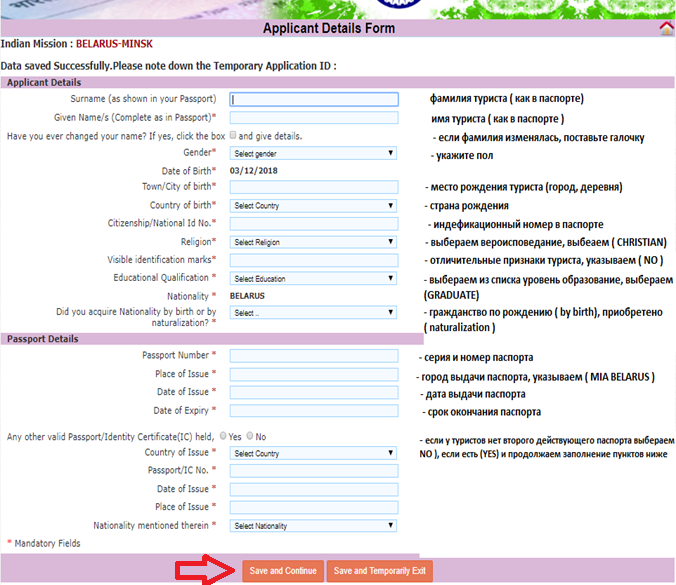 Рис. 4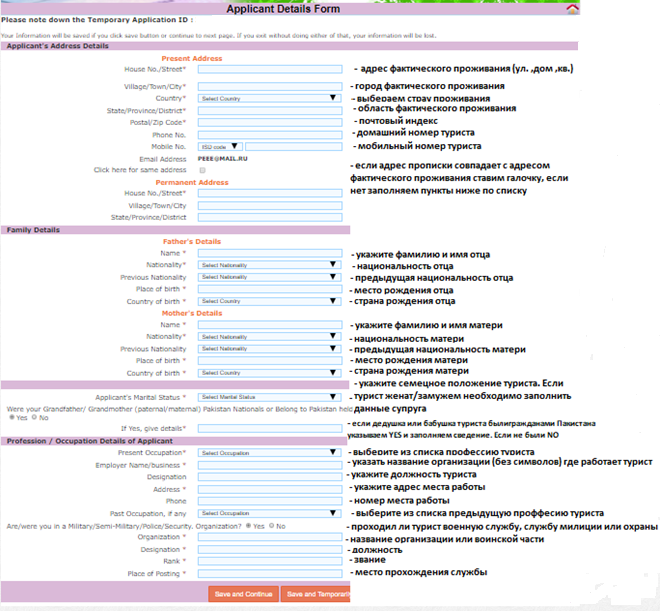 Рис. 5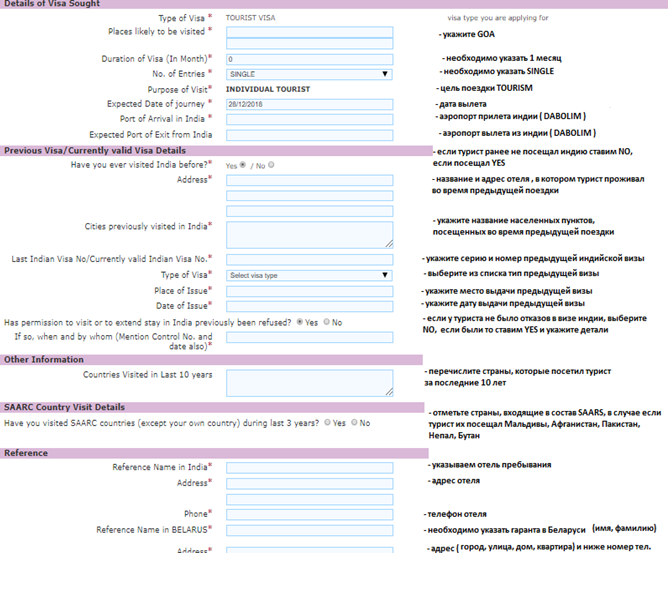 Рис.6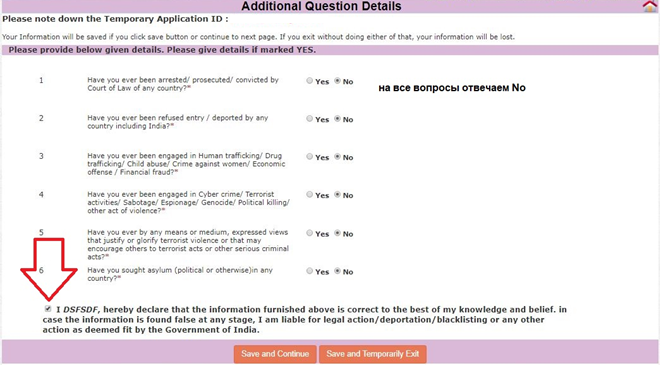 Рис. 7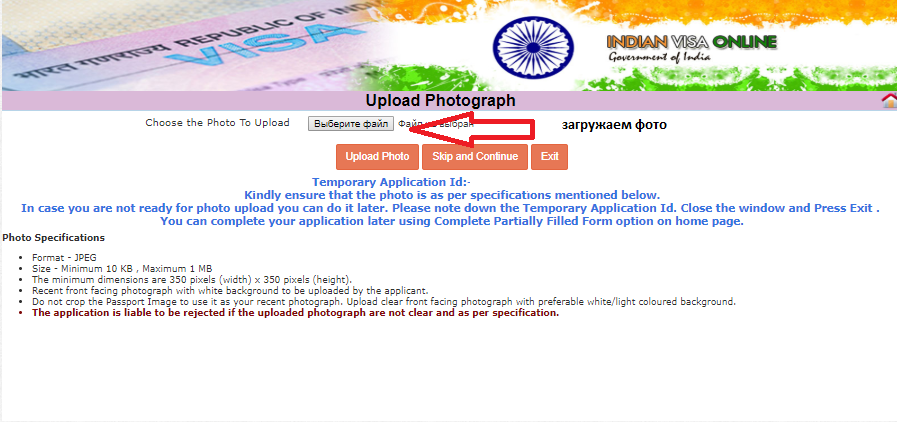 Рис. 8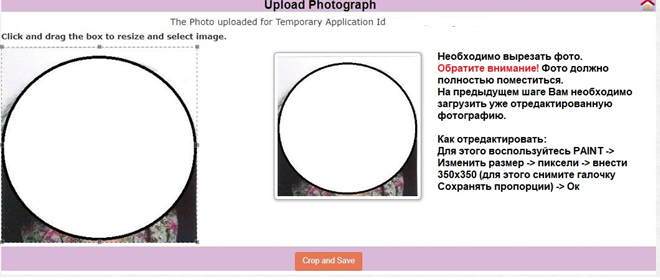 Рис. 9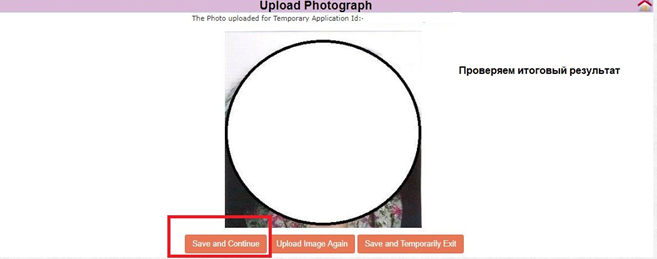 Проверка и печать анкеты Далее Вам будет предложено проверить введенную информацию.ВНИМАНИЕ! После того, как Вы подтвердите правильность введенной Вами информации на этой странице, корректировки будет делать невозможно. Если требуется что-либо изменить в анкете, это необходимо делать на данном этапе.- Если все правильно, нажмите внизу кнопку , на экране появится окошко с запросом подтверждения Ваших действий, если хотите продолжить, нажмите «ОК». Если есть необходимость внести изменения, уточнения, корректировки, нажмите , на экране появится окошко с запросом подтверждения Ваших действий. Если Вы хотите внести изменения нажмите «ОК», после этого Вы вернетесь в разделы для заполнения, где возможно внести изменения в анкету, затем снова вернетесь на страницу предпросмотра и подтверждения.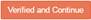 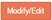 - После подтверждения на экране появится Ваше имя и номер заявления ("File number" - BLRM…) (Рис.10). Сохраните этот номер, чтобы в дальнейшем на него ссылаться.Рис. 10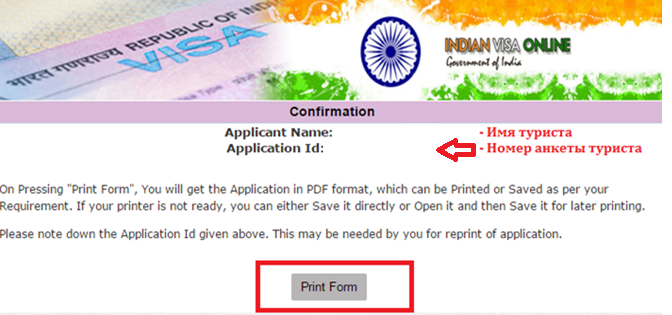 - Нажмите на кнопку , после чего Ваша анкета отобразится в формате PDF (Рис.7).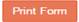 - Далее анкету необходимо распечатать.- Анкета распечатывается ОДНОСТОРОННЕЙ печатью на двух листах.Фотографии:2 цветные фотографии хорошего качества 3,5 см х 4,5 см на белом фоне без углов и овалов.Одна фотография должна быть наклеена в правый угол анкеты (место для фото в рамке). Обращаем ваше внимание на то, что фотографию прикреплять к анкете с помощью степлера нельзяВторая фотография должна быть прикреплена к паспорту скрепкойВсе фотографии должны быть подписаны с обратной стороны.
 Подпись:Анкета должна быть подписана туристом в двух местахОдна подпись под фотографией. Вторая подпись в конце анкеты над надписью applicants signature (as in passport)Обращаем ваше внимание, что подписи анкете должны строго соответствовать подписи в загранпаспортеПеревод полей выпадающих списков:Sex – пол
Female – женскийMale – мужскойTransgender – транссексуальныйApplicants Marital Status – семейное положениеMarried – женат/замужемUn-Married – холост/не замужемReligion – религияBahai – БахаиBuddhism – БуддизмChristian – ХристианствоHindu – ИндуизмIslam – ИсламOthers – ДругоеParsi – ФарсиSikh – СикхZoroastrian – ЗороастризмEducation Qualification – уровень образованияBelow Matriculation – среднее образованиеGraduate – высшее образованиеIlliterate – неграмотныйMatriculation – поступающий в ВУЗNA Being minor – без образованияOthers – другоеPost Graduate – аспирантProfessional – среднее профессиональное образованиеPresent Occupation – сфера деятельностиAIR FORCE (военная авиация)BUSINESS MAN (предприниматель)CAMERAMAN (кинооператор)CHARITY/SOCIAL WORKER (социальный работник)CHARTERED ACCOUNTANT (аудитор/бухгалтер)COLLEGE/UNIVERSITY TEACHER (преподаватель)DIPLOMAT (дипломат)DOCTOR (врач)ENGINEER (инженер)FILM PRODUCER (кинопродюсер)GOVERNMENT SERVICE (государственный служащий)HOUSE WIFE (домохозяйка)JOURNALIST (журналист)LABOUR (рабочий)LAWYER (юрист)MEDIA (работник СМИ)MILITARY (военный)MISSIONARY (миссионер)NAVY (военный моряк)NEWS BROADCASTER (телеведущий)OFFICIAL (служащий)OTHERS (другое)POLICE (полицейский)PRESS (пресс агент)PRIVATE SERVICEPUBLISHER (репортер)REPORTER (репортер)RESEARCHER (исследователь)RETIRED (пенсионер)SEA MAN (моряк)SELF EMPLOYED/FREELANCER (фрилансер)STUDENT (студент)TRADER (брокер)TV PRODUCER (телепродюсер)UN-EMPLOYED (безработный)UN OFFICIAL (не служащий)WORKER (рабочий)WRITER (писатель)